Exercice 2 : La transmission génétique de l’hypophosphatémie Le caryotype humain comporte 23 paires de chromosomes dont une paire d’hétérosomes X-Y. Certaines maladies sont dues à des mutations touchant des gènes portés par le chromosome X ou le chromosome Y, c’est le cas pour l’hypophosphatémie. Expliquer la répartition plus fréquente de l’hypophosphatémie chez les femmes. Vous organiserez votre réponse selon une démarche de votre choix intégrant des données issues des documents et les connaissances complémentaires nécessaires.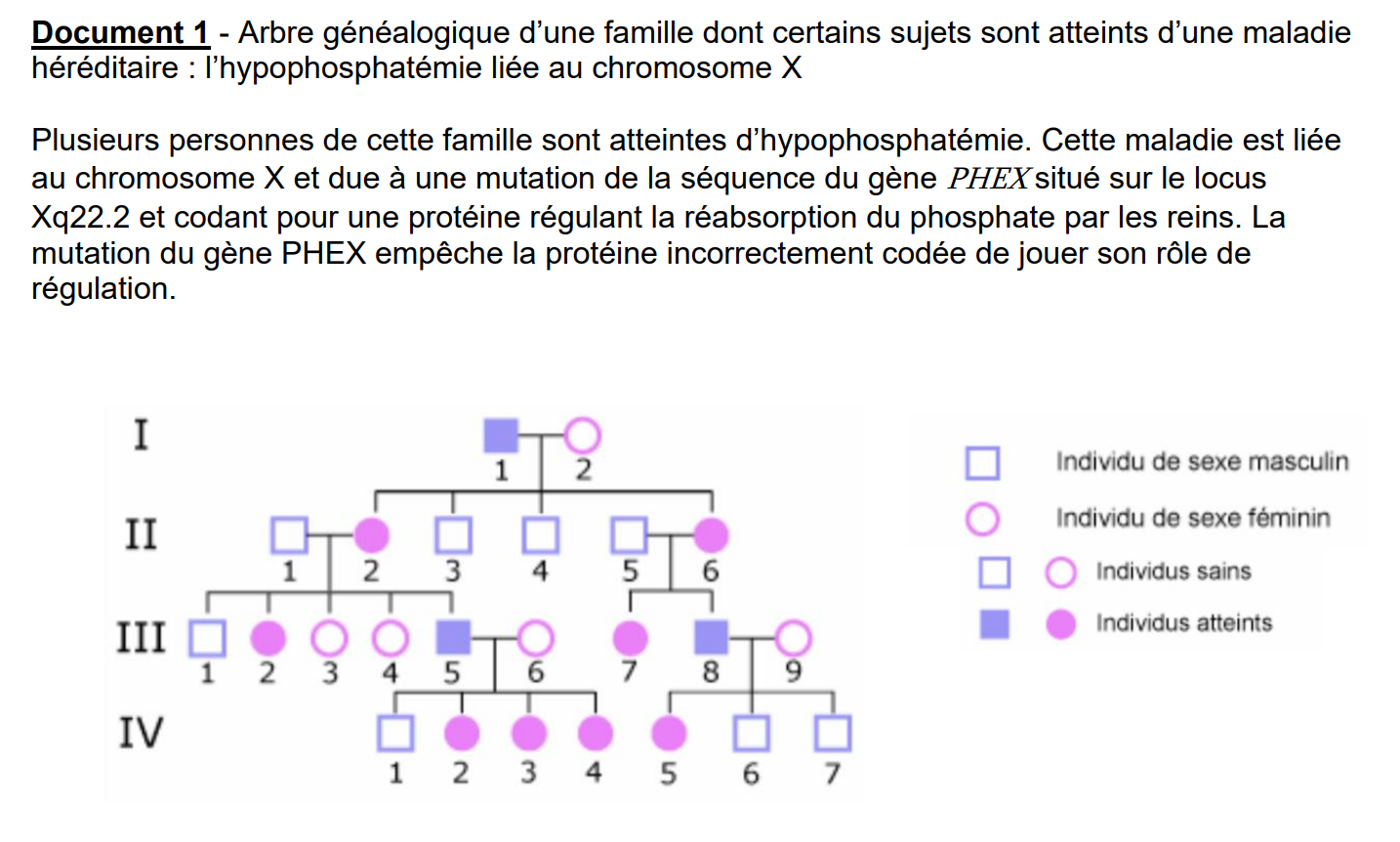 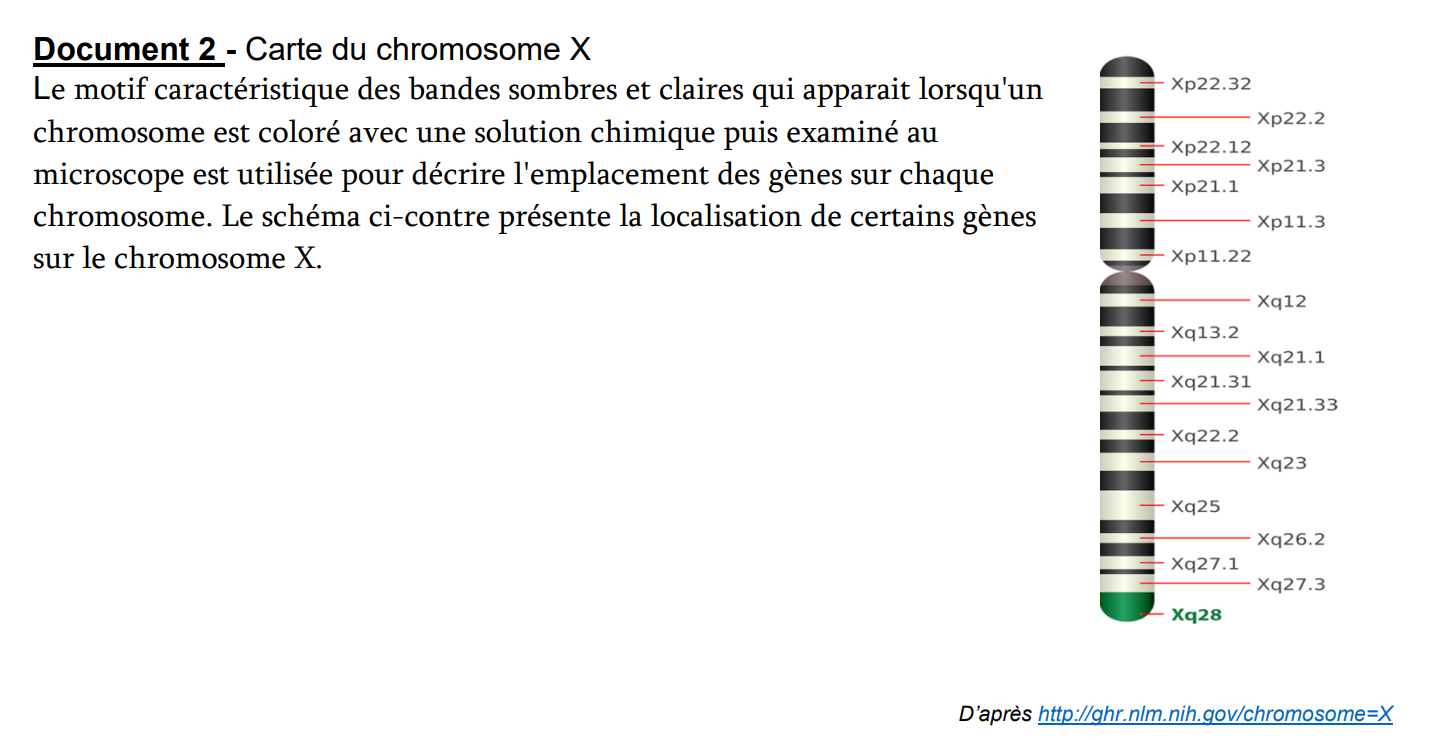 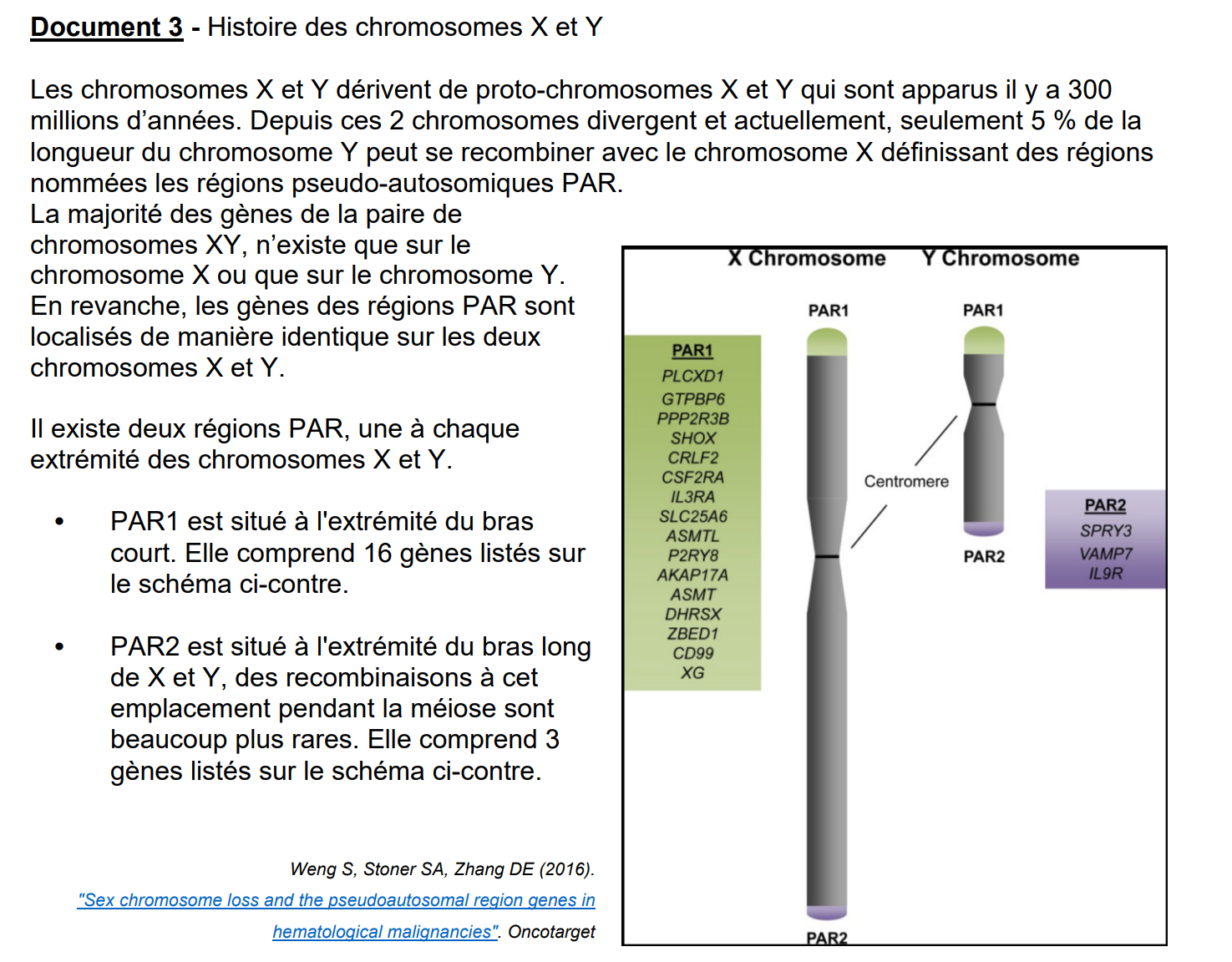 